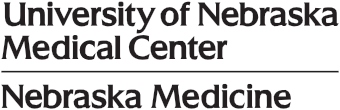 Center for Clinical and Translational ResearchPilot Grant ProgramApplication Form (v3-16)Application Form (v3-16)Application Form (v3-16)Application Form (v3-16)Application Form (v3-16)Title (should match IRB proposal if applicable)Title (should match IRB proposal if applicable)Title (should match IRB proposal if applicable)Title (should match IRB proposal if applicable)Title (should match IRB proposal if applicable)Principal InvestigatorRank (Faculty)Department/CollegeZip PhoneCo-Investigator(s)Rank (Faculty)Department/CollegeZipPhoneResident/Fellow(s)Study CoordinatorCampus AddressDepartment/CollegeZipPhoneWhat are you requesting from the CCTR? (check all that apply)What are you requesting from the CCTR? (check all that apply)What are you requesting from the CCTR? (check all that apply)What are you requesting from the CCTR? (check all that apply)What are you requesting from the CCTR? (check all that apply)  Outpatient Space  Clinical Research Center  Other (please specify):   Inpatient Space (please specify unit):   IRB Document Preparation  Request for Laboratory Support: ne-biobank@unmc.edu 402-559-7649Current tests available: http://www.unmc.edu/cctr/crc/fees.html    Research Support Funding  Phlebotomy/Processing  Research Nurse Coordinator SupportProvide Information Regarding Personnel Needs:    Outpatient Space  Clinical Research Center  Other (please specify):   Inpatient Space (please specify unit):   IRB Document Preparation  Request for Laboratory Support: ne-biobank@unmc.edu 402-559-7649Current tests available: http://www.unmc.edu/cctr/crc/fees.html    Research Support Funding  Phlebotomy/Processing  Research Nurse Coordinator SupportProvide Information Regarding Personnel Needs:    Outpatient Space  Clinical Research Center  Other (please specify):   Inpatient Space (please specify unit):   IRB Document Preparation  Request for Laboratory Support: ne-biobank@unmc.edu 402-559-7649Current tests available: http://www.unmc.edu/cctr/crc/fees.html    Research Support Funding  Phlebotomy/Processing  Research Nurse Coordinator SupportProvide Information Regarding Personnel Needs:    Outpatient Space  Clinical Research Center  Other (please specify):   Inpatient Space (please specify unit):   IRB Document Preparation  Request for Laboratory Support: ne-biobank@unmc.edu 402-559-7649Current tests available: http://www.unmc.edu/cctr/crc/fees.html    Research Support Funding  Phlebotomy/Processing  Research Nurse Coordinator SupportProvide Information Regarding Personnel Needs:    Outpatient Space  Clinical Research Center  Other (please specify):   Inpatient Space (please specify unit):   IRB Document Preparation  Request for Laboratory Support: ne-biobank@unmc.edu 402-559-7649Current tests available: http://www.unmc.edu/cctr/crc/fees.html    Research Support Funding  Phlebotomy/Processing  Research Nurse Coordinator SupportProvide Information Regarding Personnel Needs:  Type of Study (check all that apply)Type of Study (check all that apply)Type of Study (check all that apply)Type of Study (check all that apply)Type of Study (check all that apply)  Phase I            Phase II            Phase III            Phase IV            Feasibility  Multi-center Trial  Comparative Effectiveness Research  Investigator Initiated  Other; Describe:   Phase I            Phase II            Phase III            Phase IV            Feasibility  Multi-center Trial  Comparative Effectiveness Research  Investigator Initiated  Other; Describe:   Phase I            Phase II            Phase III            Phase IV            Feasibility  Multi-center Trial  Comparative Effectiveness Research  Investigator Initiated  Other; Describe:   Phase I            Phase II            Phase III            Phase IV            Feasibility  Multi-center Trial  Comparative Effectiveness Research  Investigator Initiated  Other; Describe:   Phase I            Phase II            Phase III            Phase IV            Feasibility  Multi-center Trial  Comparative Effectiveness Research  Investigator Initiated  Other; Describe: Does this study require IRB approval?Does this study require IRB approval?Does this study require IRB approval?Does this study require IRB approval?Does this study require IRB approval?  No (If not, go to #5)  Yes (Please attach copy of approval letter)               IRB#:   Yes, approval pending  No (If not, go to #5)  Yes (Please attach copy of approval letter)               IRB#:   Yes, approval pending  No (If not, go to #5)  Yes (Please attach copy of approval letter)               IRB#:   Yes, approval pending  No (If not, go to #5)  Yes (Please attach copy of approval letter)               IRB#:   Yes, approval pending  No (If not, go to #5)  Yes (Please attach copy of approval letter)               IRB#:   Yes, approval pendingDoes this require Pharmacy and Therapeutics approval?  No (If not, go to #5)  Yes, approved  Yes, approval pending4a. Does this study use an investigational new drug?  No  Yes; IND #:                      Manufacturer:       Yes; IND approval pending4b. Does this study use an investigational device?  No  Yes; IDE #:                      Manufacturer:       Yes; IDE approval pendingIs this a human cancer trial?  No  Yes (Please attach copy of approval letter)  Yes, SRC pending approval Does this study involve a biosafety hazard?  No  Yes, approved (Please attach copy of approval letter)  Yes, pending approvalFunding Source(s):  (check all that apply)  PLEASE ATTACH BUDGET SHEETS FROM ALL FUNDING SOURCES  NIH                               Pending                     Grant #:                                            Industry                       Pending                     Sponsor:            Grant #:                                                                        Other  Unfunded; Describe plan for extramural grant funding or potential funding source(s), such as NIH RFA, etc.Completion of Clinicaltrials.gov and UNMC Clinical Trials Database:Is this study registered?                    Registration #:   Pending  Not completed, I understand this will need to be completed to obtain final approval  Not required by IRBHas this study been entered into UNMC Clinical Research Database?  Yes  Not completed, I understand this will need to be completed to obtain final approval  Not required; Reason for exemption: Please answer each of the following if requesting personnel or space support:a. Projected Start Date: b. Total # of subjects to be recruited: c. How long will study be open? d. # of subjects to be supported by/seen in the CRC: e. Duration of an individual subject’s involvement: f. Number of encounters per patient: g. Is phlebotomy part of the protocol?   Yes     Noh. Is this within the parameters specified below?   Yes     No         If yes, amount of blood to be drawn from each patient (include mLs and number of weeks):                 The maximum volume for a single phlebotomy is:                       Term newborn – Age 18: 3 mL/kg, up to a maximum of 150 mL                       Age 19 – 85: Maximum of 150 mL                       Age 86 and above: Maximum of 100 mL                       24- hour period should be limited to 5 mL/kg with balanced consideration of patient safety and clinical needsStatistical Analysis:  Researchers conducting investigator initiated multicenter clinical trials should consider consulting the Center for Collaboration on Research Design and Analysis (CCORDA) to develop a statistical analysis plan (402-559-6825 or http://www.unmc.edu/publichealth/centers/ccorda ). Please attach statistical plan which includes:Primary and secondary endpoints, including times of measurementSample size justification for each primary endpoint, including a specification of the alpha level (usually 0.05), allowance for attrition. power (usually 0.80 to 0.95), the anticipated treatment difference or effect size, an indication of the variability of the response where appropriate, andSummary of the statistical analysis plan, including the name of the statistical test(s) that will be used to analyze the primary and secondary endpoints, plans for analysis of missing data, in the justification of the sample size).  and significance (should agree with the criteria used     The criteria for statistical Summary of interim monitoring procedures (if applicable) for early stopping of the study due to efficacy findings or safety concerns including the method of analysis, criteria for early stopping, and number of planned interim analyses.e. Estimate of the number of potentially eligible subjects.Budget requestComplete the budget table below if requesting financial support.  Provide a separate written justification for each item requested, including rationale for the number requested for each test, or variance between tests requested and number of individuals to be recruited. The application will not be considered without a justification for each item. Include all technical and professional fees that you would like considered.Hospital Code (8 digit)CPT/Pro fee Code(5 digit)Procedure DescriptionQuantityFull Hospital ChargeTotalCCTR Pilot Grant Checklist required for review:  Study Protocol (including aims, hypotheses to be tested, rationale, and study methods)  IRB Application, letter of approval, all consent documents, and research matrix  CCTR application form including:  Statistical Analysis section (including sample size justification)  Detailed Budget with procedure codes listed for each item  Budget justification for each item requested on budget  Copy of grant budget pages or contract documents for any extramurally funded proposal  If outside funding was received include the budget  Send application and documents to the Pilot Grant Review Committee at pilotgrantprogram@unmc.edu .For questions email the Pilot Grant Review Committee or call 402-559-0965.